Схема №2-453562, Белоецкий район, с. Бриштамак, ул. Набережная, д.40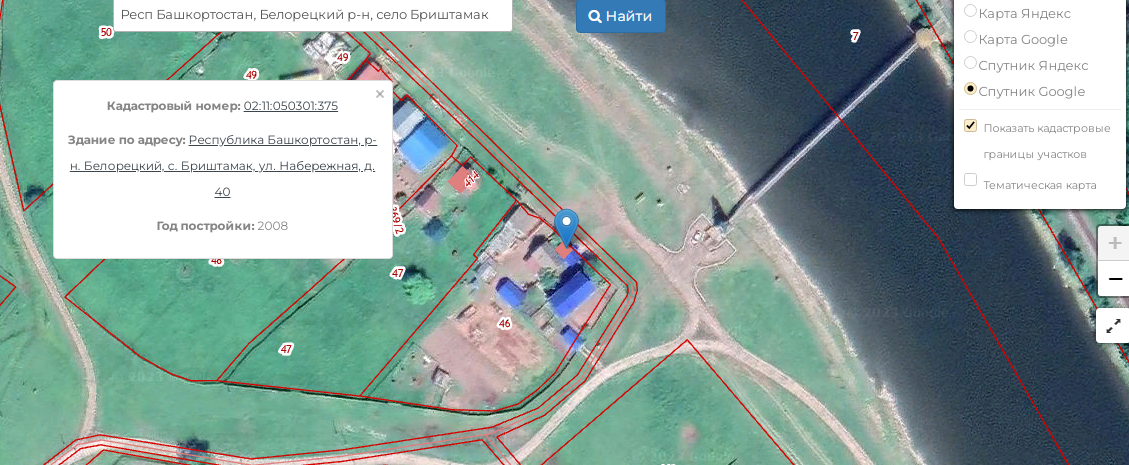 